Posted: November 8th, 2019  NOTICE OF OPEN MEETING   Pursuant to the provisions of G.L. c. 30A and 940 CMR 29.00 et seq, notice is hereby given of a meeting of the Restrictive Housing Oversight Committee to take place on Wednesday, November 13th, 2019 from 11:00am-1:00pm. Place: Massachusetts State House	Room 442	24 Beacon St. 		Boston, MA 02133AGENDA1. Review Minutes from Last Meeting2. Debriefing on Framingham and Concord Visits3. Update from Subcommittees4. Discussion of Future Site Visits (MCI-Shirley)5. Member Comment6. Public CommentIf any member of the public wishing to attend this meeting seeks special accommodations in accordance with the Americans with Disabilities Act, please contact Michaela Martini at 617-727-7775 or michaela.martini1@mass.gov 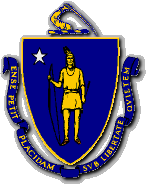 CHARLES D. BAKERGovernorKARYN E. POLITOLt. GovernorThe Commonwealth of MassachusettsExecutive Office of Public Safety and SecurityOne Ashburton Place, Room 2133Boston, Massachusetts 02108Tel: (617) 727-7775TTY Tel: (617) 727-6618Fax: (617) 727-4764www.mass.gov/eopsTHOMAS A. TURCO, IIISecretary